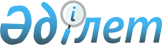 Об организации работы по проведению повышения пенсионных выплат из Государственного центра по выплате пенсий с 1 июня 2003 годаРаспоряжение Премьер-Министра Республики Казахстан от 29 апреля 2003 года N 78-р      В целях организации работы по проведению повышения пенсионных выплат из Государственного центра по выплате пенсий: 

      1. Министерству труда и социальной защиты населения Республики Казахстан: 

      1) создать рабочую группу по организации проведения повышения пенсионных выплат из Государственного центра по выплате пенсий; 

      2) подготовить проект постановления Правительства Республики Казахстан "Об утверждении Правил повышения размеров пенсионных выплат из Государственного центра по выплате пенсий с 1 июня 2003 года" и в недельный срок после принятия Закона Республики Казахстан "О внесении изменений и дополнений в Закон Республики Казахстан "О республиканском бюджете на 2003 год" в установленном порядке внести на рассмотрение Правительства Республики Казахстан; 

      3) определить дополнительные затраты, требуемые для привлечения специалистов на проведение повышения пенсионных выплат в территориальные органы Министерства труда и социальной защиты населения Республики Казахстан. 

      2. Акимам областей, городов Астаны и Алматы: 

      1) направить необходимое количество специалистов департаментов (управлений) труда, занятости и социальной защиты населения в территориальные органы Министерства труда и социальной защиты населения Республики Казахстан для проведения работы по повышению пенсионных выплат с 1 июня 2003 года; 

      2) персональную ответственность за организацию работы по повышению пенсионных выплат с 1 июня 2003 года возложить на заместителей акимов, курирующих социально-экономические вопросы; 

      3) обеспечить ежедекадное информирование Министерства труда и социальной защиты населения Республики Казахстан о ходе работы по повышению пенсионных выплат. 

      3. Министерству труда и социальной защиты населения Республики Казахстан, акимам областей, городов Астаны и Алматы обеспечить проведение разъяснительной работы по вопросам повышения пенсионных выплат среди населения. 

      4. Контроль за исполнением данного распоряжения возложить на Первого заместителя Премьер-Министра Республики Казахстан Павлова А.С.       Премьер-Министр 
					© 2012. РГП на ПХВ «Институт законодательства и правовой информации Республики Казахстан» Министерства юстиции Республики Казахстан
				